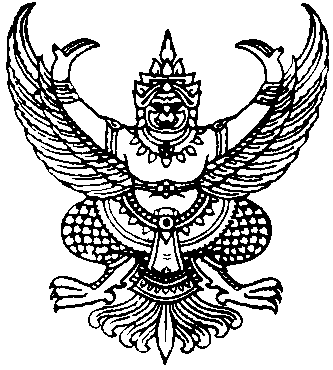                                                 ประกาศเทศบาลตำบลปากน้ำฉวาง               เรื่อง ประกาศผู้ชนะการเสนอราคา จัดจ้างซ่อมครุภัณฑ์คอมพิวเตอร์ของเทศบาลตำบลปากน้ำฉวาง                                                            หมายเลขครุภัณฑ์  416 - 56 - 0024  โดยวิธีเฉพาะเจาะจง                                            ----------------------------------------------------		ตามที่ เทศบาลตำบลปากน้ำฉวาง ได้มีโครงการ จัดจ้างซ่อมครุภัณฑ์คอมพิวเตอร์ของเทศบาลตำบลปากน้ำฉวาง  หมายเลขครุภัณฑ์  416 - 56 - 0024  โดยวิธีเฉพาะเจาะจง  นั้น		จัดจ้างครุภัณฑ์คอมพิวเตอร์ของเทศบาลตำบลปากน้ำฉวาง  หมายเลขครุภัณฑ์  416 - 56 - 0024จำนวน  1  โครงการ  ผู้ได้รับการคัดเลือก  ได้แก่นายไพฑูรย์  ชัยสวัสดิ์  โดยเสนอราคา  เป็นเงินทั้งสิ้น 1,490.-บาท  (หนึ่งพันสี่ร้อยเก้าสิบบาทถ้วน)  รวมภาษีมูลค่าเพิ่มและภาษีอื่น  ค่าขนส่ง ค่าจดทะเบียน  และค่าใช้จ่ายอื่นๆ  ทั้งปวง						ประกาศ  ณ  วันที่  27  มิถุนายน  พ.ศ.  2561								(นายบุญธรรม  รุ่งเรือง)                                                                             นายกเทศมนตรีตำบลปากน้ำฉวาง  